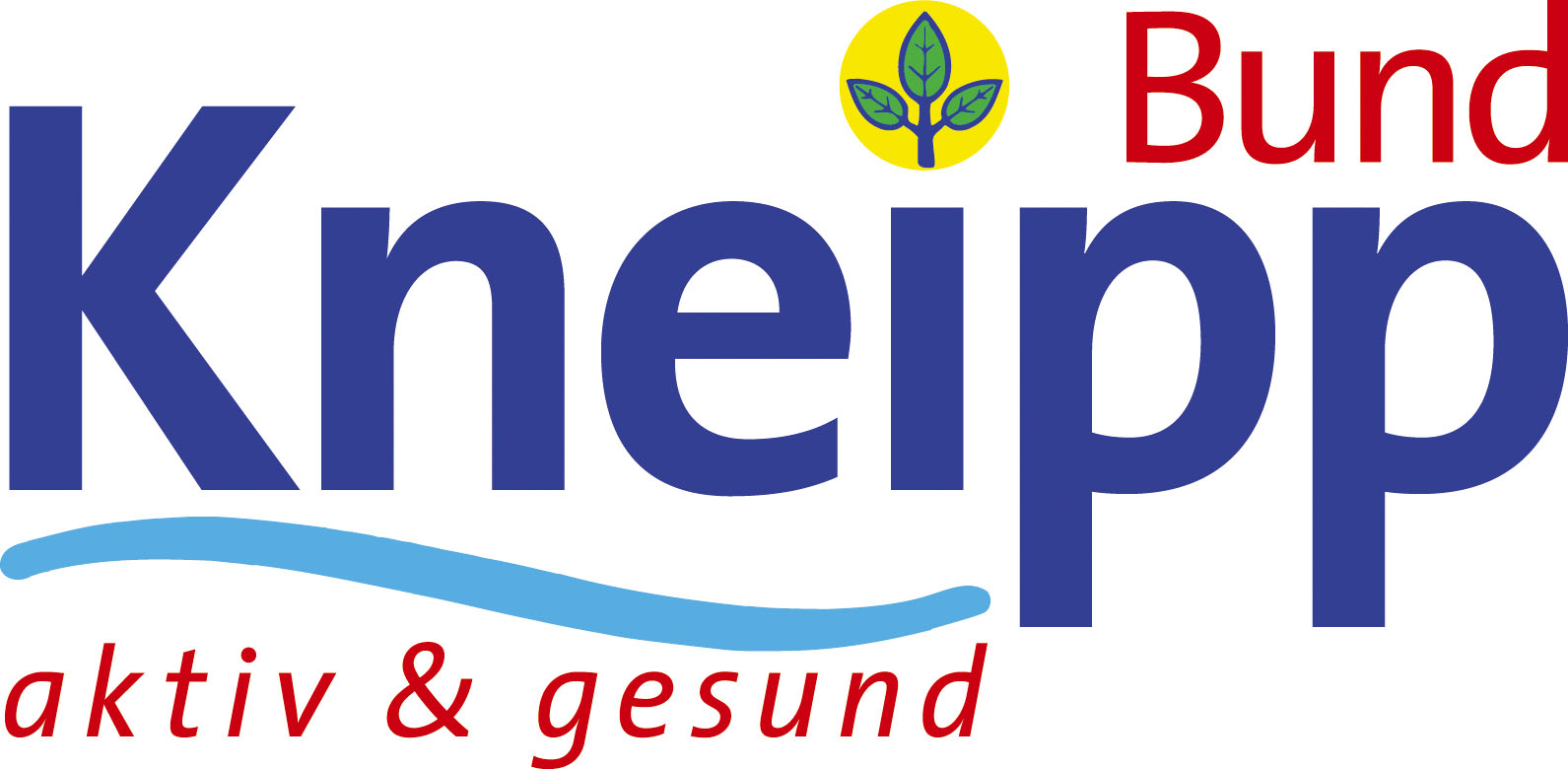 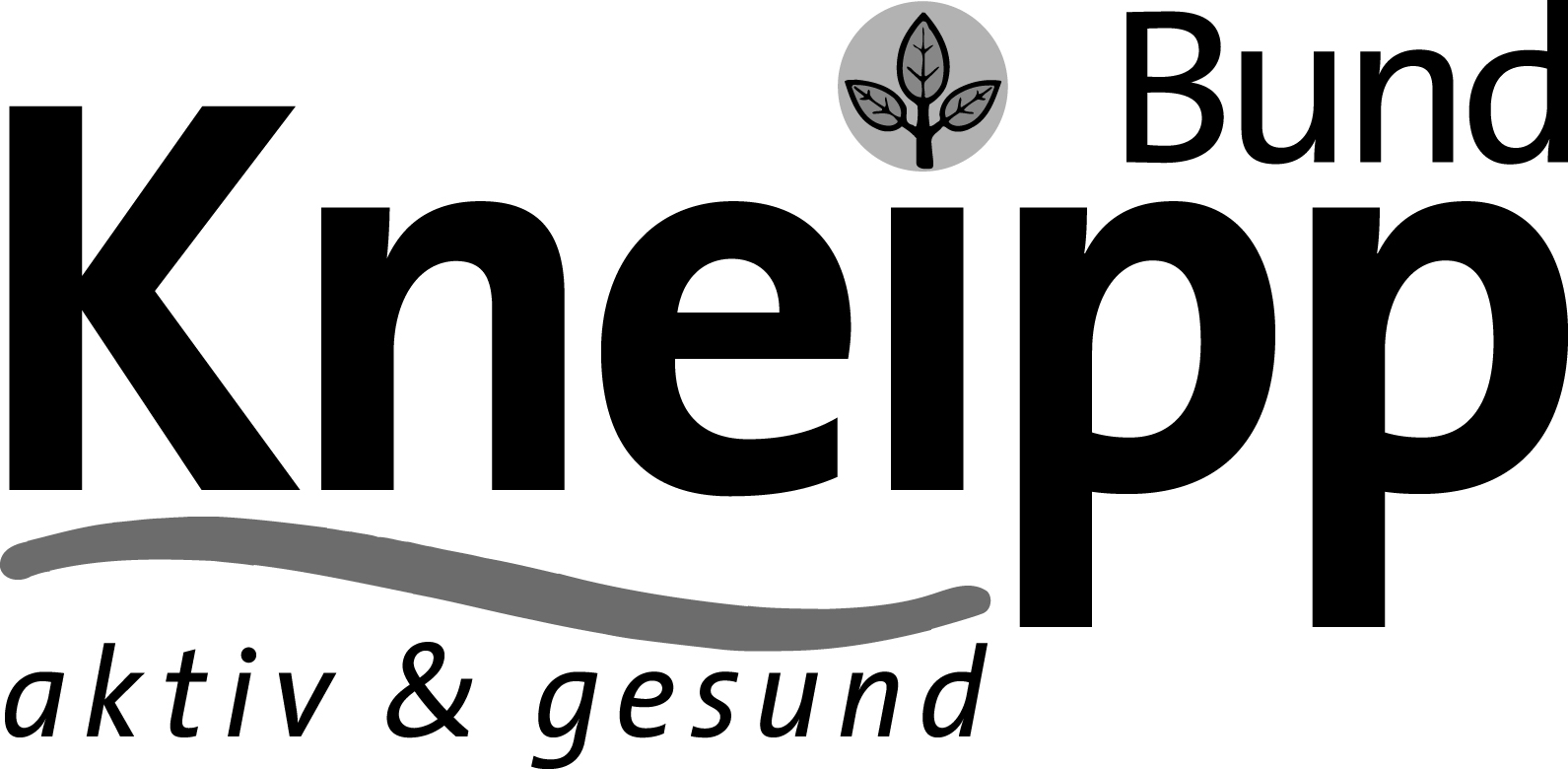 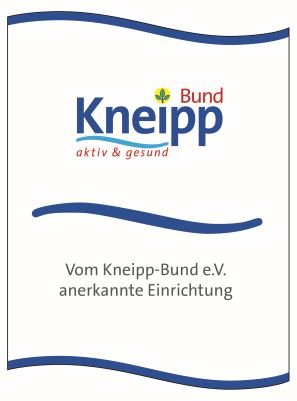 AllgemeinesDaten der EinrichtungName der Einrichtung:	Leitung:			Ansprechpartner/-in für 
das Kneipp-Konzept: 	Straße: 			PLZ / Ort: 			Davon anders lautende Rechnungsanschrift: Bundesland: 			Telefon: 			E-Mail: 			Internet: 			Täger der Einrichtung
(mit Anschrift)		Mitglied im 
Kneipp-Verein / Ort: 	Größe und Struktur:Anzahl der Betten:		Beschreiben Sie Ihre Einrichtung:(Größe, Lage, Anzahl der Bewohner/-innen, Zimmer, Anzahl der Mitarbeiter/-innen, Struktur, sonstige Einrichtungen wie Kiosk, Café usw.):Bitte beschreiben Sie die Verpflegungsmöglichkeiten in Ihrer Einrichtung (frische Lebensmittel, eigene Küche usw.):EinrichtungsqualitätBeschreiben Sie kurz die Ausstattung der Zimmer:Mehrfunktionsräume wie Fitnessraum, Taststrecken, 
Bewegungsparcours 								 ja       neinBeschreibung: Attraktive Freiflächen mit sinnvoll angelegten Bewegungsräumen 	 ja       neinKräutergarten/-beet 								 ja       neinKneipp-Grundausstattung:¾-Zoll- Gießschlauch mit Thermostatventil 
oder Einhandhebelmischer 							 ja       neinKunststoffroste 								 ja       nein2 Fußbadewannen 								 ja       nein 2 Armbadewannen  							 ja       neinAusstattung für Wickel und Waschungen 					 ja       neinMöglichkeiten zum Taulaufen und Wassertreten 
in der Einrichtung oder in naher Umgebung 				 ja       neinSauna 										 ja       neinBewegungsmöglichkeiten 							 ja       neinAngebotsqualitätBeschreiben Sie kurz die Umsetzung der fünf kneippschen Elemente im Alltag:Allgemeines zur Umsetzung:Lebensordnung / Seelisches Wohlbefinden:Gesunde Ernährung:Bewegung:Heilpflanzen und Kräuter:Wasser / Natürliche Reize:Konzept und UmsetzungIst der Ansatz der Gesundheitsförderung nach Kneipp 
bereits in die Konzeption der Einrichtung verankert?			 ja       neinWenn ja, wie ließ sich das Kneipp-Konzept integrieren?Was sind Ihre Ziele bezüglich Gesundheitsförderung im Hinblick auf die Entwicklung Ihrer Bewohner/-innen?Wie haben Sie das Konzept der ganzheitlichen Gesundheitsförderung nach Kneipp eingeführt?Wie wurden/werden Inhalte der Fortbildungen im Team weitergegeben und in welchem Zeitrahmen?Wurden Schwerpunkte gesetzt oder haben Sie Verantwortungsbereiche geschaffen?Wie werden neue Kollegen/-innen in das Thema eingearbeitet?Wie dokumentieren Sie qualitätsgesichert Ihre Arbeit? Bitte Beispiele beilegen.In welcher Weise überprüfen Sie das Konzept auf Aktualität, Fortschritte, Rückschläge, Stagnation (Reflexion) und wie schreiben Sie es fort?DurchführungsqualitätNachweis der Ausbildungen von mindestens (je nach Bewohneranzahl) 1 Kneipp-Gesundheitstrainer/-in in der Pflege + 2 Kneipp-Mentoren/-innen in der Pflege Name: 			Titel des Lehrgangs: 	Ort, Datum: 			Name: 			Titel des Lehrgangs: 	Ort, Datum: 			Name: 			Titel des Lehrgangs: 	Ort, Datum: 			Name: 			Titel des Lehrgangs: 	Ort, Datum: 			Ggf. Weitere: 		Ggf. weitere Mitarbeiter/-innen mit Kneipp-Qualifikation oder anderen Qualifikationen (z.B. Physiotherapeuten/-innen, medizinische Bademeister/-innen, Ergotherapeuten/-innen):Bitte Teilnahmebescheinigungen in Kopie beilegen!Zusammenarbeit, Kooperationen, ÖffentlichkeitsarbeitWie dokumentieren Sie Ihre Arbeit nach außen (Öffentlichkeitsarbeit)?Inwiefern werden die Bewohner/-innen in die Mitgestaltung des Kneipp-Konzepts einbezogen?An welchen Maßnahmen/Aktionen sind Angehörige der Bewohner/-innen beteiligt?Haben Sie Kooperationspartner 
(z.B. Fördervereine, Kneipp-Verein…)? 					 ja       neinWenn ja, welche und in welcher Weise werden Sie von diesen unterstützt? Anmerkungen und Wünsche:Ich versichere, alle Angaben wahrheitsgemäß gemacht zu haben und bin mir bewusst, dass falsche Angaben zur Ablehnung des Gütesiegels führen können.Ort, DatumUnterschrift und StempelAnhang